Vecsés Város makettjeVecsés Város újratelepítésének 225. évfordulója tiszteletére Gál István elkészítette Vecsés Város méretarányos makettjét, amelyen mintegy 7000 darab lakóépület, az összes középület, a Gyáli patak, vasúti sínpálya, főközlekedési útvonalak, bevásárló központok, valamint a település teljes belső úthálózata megtalálható. A makett bútorlapból, fából készült. Az épületek falai, tetőzetei festettek, az ingatlanok különböző színű, a vasútmodellezésnél használatos anyagokból készültek. A makett 3 év alatt készült el, 9,2 m2 nagyságú. A Vecsési Kiállító teremben tekinthető meg.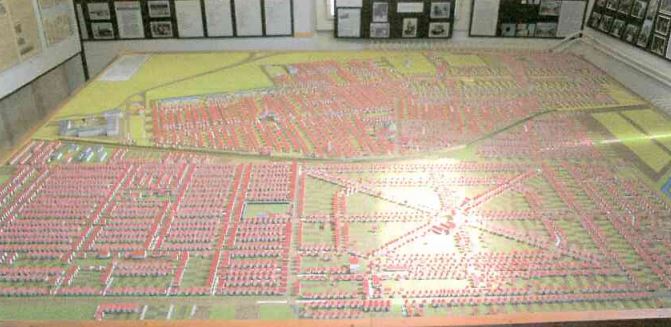 